Milieuvereniging Land van Cuijk                  -al vanaf 1980 bezig voor een beter milieu-VERSLAG van de bestuursvergadering van MLvC d.d. 19 juni 2018Aanwezig: Geert, Harrie, Jan, Sylvia en Theo (bestuursleden); Marcel, Willy en Wygard (leden); Tonnie Derks (nieuw lid).Afgemeld: Henk en Piet (leden).Plaats: Gemeenschapshuis ‘De Jachthoorn’, St. Hubert.1. OpeningTheo opent de vergadering om 20.05 uur.2. Vaststellen agendaDeze wordt ongewijzigd vastgesteld.3. Opmerkingen over de notulen van 22 mei 2018a. TekstueelGeen opmerkingen.b. InhoudelijkGeen opmerkingen.c. Actiepuntenlijst1196: er is geen notaris die onze statuten tegen gereduceerd tarief wil wijzigen.1199: het beoogde varkens-, KI-, akkerbouwbedrijf en hondenpension met trimsalon in Vierlingsbeek heeft géén vergunning in het kader van Natura-2000 nodig.1206: (iemand van) SlaBox zal een artikel over het Drinkable Rivers-project langs ‘ons’ stuk van de Maas schrijven voor Bladgroen.4. Financiën Niets te melden.5. Mededelingena. PostOntvangen post: 18084-18096 Verzonden post: 18013-18018	b. Zwart/witboekDe bibliotheek in Cuijk heeft van de gemeente budget voor twee avonden gekregen voor de Duurzaamheidsreeks in oktober, en die twee avonden (met Babette Porcelijn en Klimaatgesprekken) waren al vastgezet, zodat ze de workshop ‘God in de Supermarkt’ moet laten vervallen. We zullen deze nu dus alleen moeten organiseren. Wie wil dat op zich nemen? (Henk?)In Vortum-Mullem zijn er plannen om een zonnepark te bouwen. De buren hiervan zijn hier niet blij mee, en hebben gevraagd wat wij er van vinden. Wij vinden zonne-energie belangrijk, maar begrijpen dat (zeer) dicht bij je huis dit niet wenselijk is. Het probleem is dat de gemeenten (nog) geen beleid in dezen hebben: welke voorwaarden moeten er gesteld worden aan zonneparken, qua locatie e.d.? De buren van genoemd zonnepark moeten het politieke traject gaan bewandelen, en de gemeenteraad vragen beleid m.b.t. zonneparken te ontwikkelen. Wij (Jan) zullen bij de BMF vragen of die iets op papier heeft over zonneparken en locaties.Theo en Harrie zijn naar een avond over de Algemene Verordening Gegevensbescher- ming geweest. Deze AGV heeft de volgende consequenties voor ons: op onze website moet ons privacy-protocol komen te staan, en in Bladgroen moet een verwijzing naar dat protocol komen te staan, waarin o.a. vermeld staat dat de bezorgers van Bladgroen een lijstje met adressen van leden krijgen bij wie ze een blad in de bus moeten doen. Harrie stelt het protocol op.De kwestie van een agrarische ondernemer in Rijkevoort die zich niet aan de vergunningen houdt, speelt al sinds 2004(!). De Provincie gaat nu actie ondernemen, en de gemeente Boxmeer vragen: waar zijn jullie nu eigenlijk mee bezig? (Er deugt werkelijk helemaal niets van).6. Nieuwe financiële bronnenGeen nieuwe kunnen ontdekken.7. Drinkable RiversLi An Phoa komt op 3 juli in Maashees aan. SlaBox organiseert enkele proefjes die Li An met basisschoolleerlingen uit die plaats doet. Ze slaapt ’s nachts bij Jozefien thuis, en loopt de volgende dag naar Oeffelt, waar ze bij het Veerhuis o.l.v. het IVN enkele waterproefjes doet met basisschoolleerlingen uit Beugen. ’s Nachts overnacht ze bij Henk thuis in Cuijk. Suzanne de Zoeten probeert nog iets in Grave te regelen (bij het gemaal?). Geert mailt het exacte tijdschema, zodat degenen die dat willen met Li An kunnen meelopen.8. Voorontwerp bestemmingsplan buitengebied BoxmeerSylvia neemt onze uitgangspunten bij bestemmingsplannen buitengebied door:Géén mestverwerking. De gemeente Boxmeer staat mestverwerking op eigen bedrijf toe, daar is geen speciale vergunning voor nodig.Minder beesten. De gemeente Boxmeer wil het aantal beesten laten toenemen, mits dit geen schadelijke effecten heeft.Géén uitbreiding veehouderij. De gemeente Boxmeer wil uitbreiding toestaan, mits aan bepaalde voorwaarden wordt voldaan.Géén lelieteelt. Hierover staat niets in het voorontwerp.Géén boomteelt in beekdalen: Ook hierover staat niets in het voorontwerp, althans niet expliciet (impliciet wél).Redenen genoeg dus om een zienswijze in te dienen.9. LedenbindingWe willen voor onze leden een wandeltocht o.l.v. Willy organiseren in het Maasheggen-gebied, op zondag 9 september van 9.30 uur tot ongeveer 12.00 uur. Vertrek bij het Veerhuis. Deze datum is onder voorbehoud, Jan vraagt bij de 3 IVN’s in onze regio of zij die dag misschien al iets gepland hebben; als dat zo is, zoeken we een andere datum. Theo stelt de uitnodiging voor onze leden op, en Jan (per e-mail) en Harrie (per briefpost) sturen deze naar onze leden.10. WerkgroepenDe Bomenwerkgroep Sint Anthonis overweegt zich bij ons aan te sluiten om een rechtspersoon te hebben voor eventuele acties richting de gemeente. Dat is prima, mits ze periodiek verslag doet aan ons. Als dat naar tevredenheid gebeurt, kunnen we haar eventueel machtigen om in naam van de MLvC te handelen.Tonnie Derks houdt zich de laatste jaren bezig met de fijnstof- en luchtkwaliteit-problematiek in het Land van Cuijk, en met name de gemeente Sint Anthonis. In het Land van Cuijk zelf zijn geen meetpunten van het RIVM (RijksInstituut voor Volksgezondheid en Milieu), maar in de Rips staat een meetpunt dat de luchtkwaliteit in het zuidoostelijk deel van het Land van Cuijk meet. Tonnie wil bij de RIVM meer meetlocaties in onze regio bepleiten. Daarnaast zoekt hij een rechtspersoon die naar buiten wil treden en de communicatie van de onderzoeksresultaten op zich wil nemen, terwijl Tonnie en zijn netwerk het veldwerk doen. Kan dat als werkgroep van de MLvC? Dat kan. Ons voorstel aan Tonnie: stel een concept-projectplan op waarmee wij (MLvC) naar de gemeente(n) kunnen gaan, en waarmee we in de publiciteit kunnen treden (bijvoorbeeld mensen vragen bij wie meetbuisjes geplaatst kunnen worden).11. BladgroenEr zijn voldoende artikelen toegezegd, alleen Theo heeft het zijne al klaar. Maar we hebben nog even, de deadline is 11 augustus. Jan geeft aan Marie-José door dat de oplage omlaag moet.12. WebsiteHarrie heeft het beheer van de website nu volledig van Sylvia overgenomen. Berichten kunnen bij hem worden aangeleverd, en hij beslist of ze geplaatst worden (bij twijfel overlegt hij met Theo en eventueel andere bestuursleden).13. RondvraagJan: heeft Geert al iets van de basisschool Sint Hubert gehoord over waar behoefte aan is in het kader van onze leskisten? Nog steeds niets, maar Geert blijft het proberen.Sylvia: heeft haar baan opgezegd, en gaat vanaf oktober als ondernemer verder; ze neemt natuurvoedingswinkel De Korenbloem in Boxmeer over.Theo: wat doen we met ons jaarlijkse etentje? Volgende keer op de agenda.14. Volgende vergaderingDeze is op 28 augustus, zelfde tijd en plaats.15. SluitingTheo sluit de vergadering om 22.45 uur.AgendaZa 11 augustus    deadline aanleveren kopij ‘BLADGROEN’Di 28 augustus	20.00 uur	bestuursvergadering	De Jachthoorn, Sint HubertDi 25 september	20.00 uur	bestuursvergadering	De Jachthoorn, Sint HubertDi 23 oktober	20.00 uur	bestuursvergadering	De Jachthoorn, Sint HubertWo 21 november	20.00 uur	bestuursvergadering	De Jachthoorn, Sint HubertDi 18 december	20.00 uur	bestuursvergadering	De Jachthoorn, Sint HubertJan Reijnen, secretaris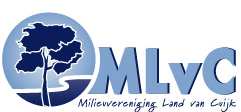 